Dzień Dobry w środę 2.02.2022Temat zajęć : Śniegowe bałwanki - ćwiczenia matematyczne1. Ćwiczenia ruchowo - graficzne Dzieci za rodzicem kreślą w powietrzu kształty kul śniegowych 2. Zabawa orientacyjno - porządkowa ,,Płatki śniegu ''Dzieci - płatki śniegu - wolno wirują przy dźwiękach spokojnej dowolnej muzyki . Kiedy muzyka milknie , opadają na ziemie - podłogę. 3. Przeliczanie w zakresie trzech i czterech Rodzic układa sylwety bałwanków różniące się ilością kul , nakryciami głowy , dodatkami - miotła , gałązki . Układa je w szeregu na stole lub podłodze Następnie dzieci przeliczają bałwanki (4 latki liczą do czterech , 3 latki liczą do trzech , jeśli potrafią liczą do czterech ) Dzieci określają jak wygląda pierwszy , drugi , trzeci , czwarty bałwanek (bałwanki można wyciąć )4. Tworzenie kolekcji Dzieci segregują sylwety bałwanków w/g liczby kół z których są zbudowane . Potem nazywają swoje kolekcje : bałwanki zbudowane z dwóch kul , bałwanki zbudowane z trzech kul . Dzieci zastanawiają się jak inaczej mogą posegregować bałwanki . Np. w/g nakrycia głowy - czapki , garnki , w/g tego czy mają miotłę czy gałązkę Dzieci segregują sylwety bałwanków w/g nakrycia głowy . Nazywają swoje kolekcje - bałwanki w czapkach , bałwanki w garnkach Analogicznie postępują przy przy segregowaniu sylwet bałwanków w/g tego , co trzymają -miotłę czy gałązkę . 5. Zabawa orientacyjno - porządkowa ,,Bałwanki '' Dzieci spacerują po pokoju . Na hasło Duże bałwanki - stają na palcach i wyciągają ręce do góry a gdy usłyszą Małe bałwanki - wykonują przysiad i kładą głowę na kolanach 6.  Dołączona karta pracy . Pokoloruj rodzinę bałwanków . Dorysuj każdemu bałwankowi nakrycie głowy pasujące do stroju . Policz rodzinę bałwanków Z pomocą rodzica powtórz rymowankę szeptem , cicho , głośno Do usłyszenia w czwartek 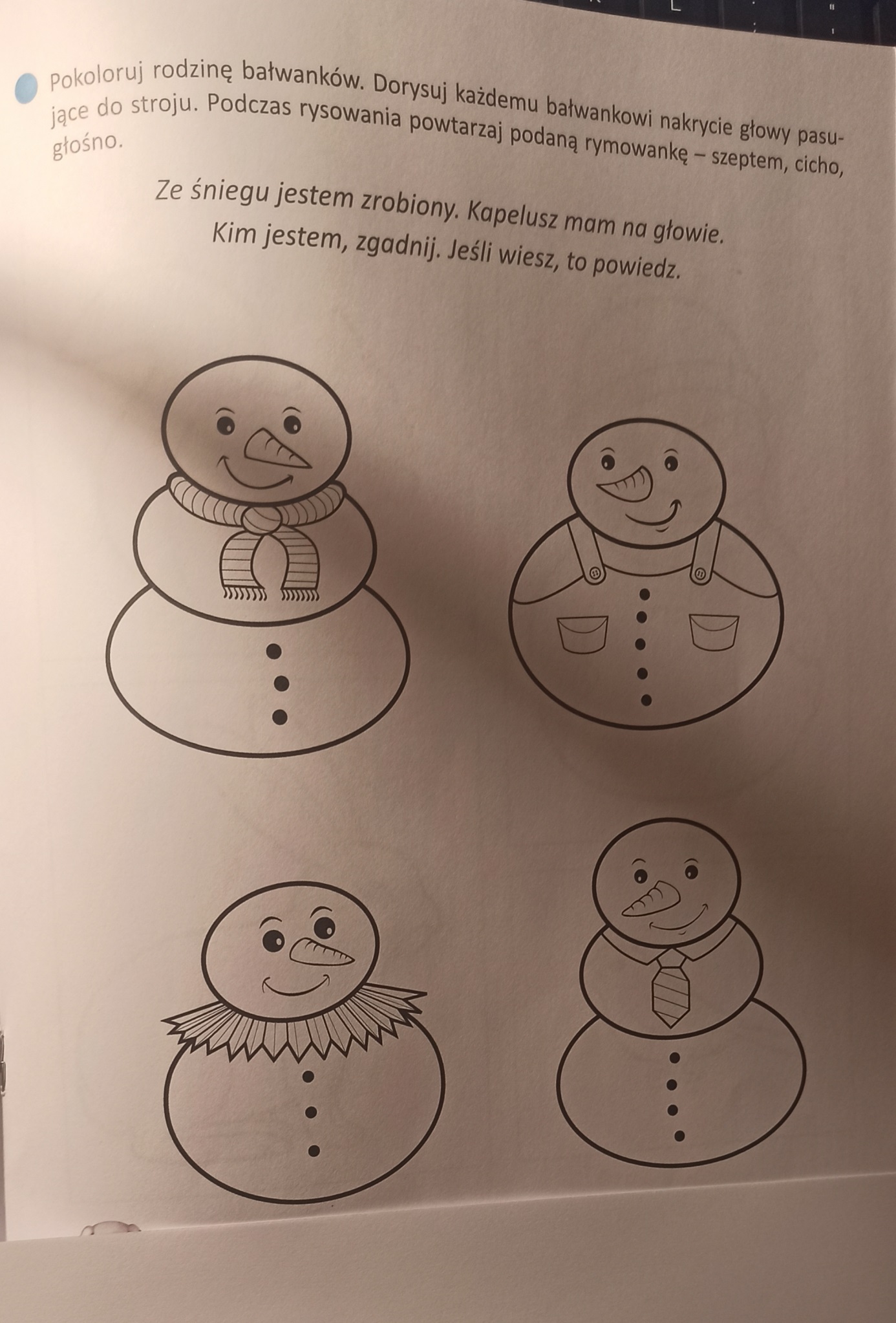 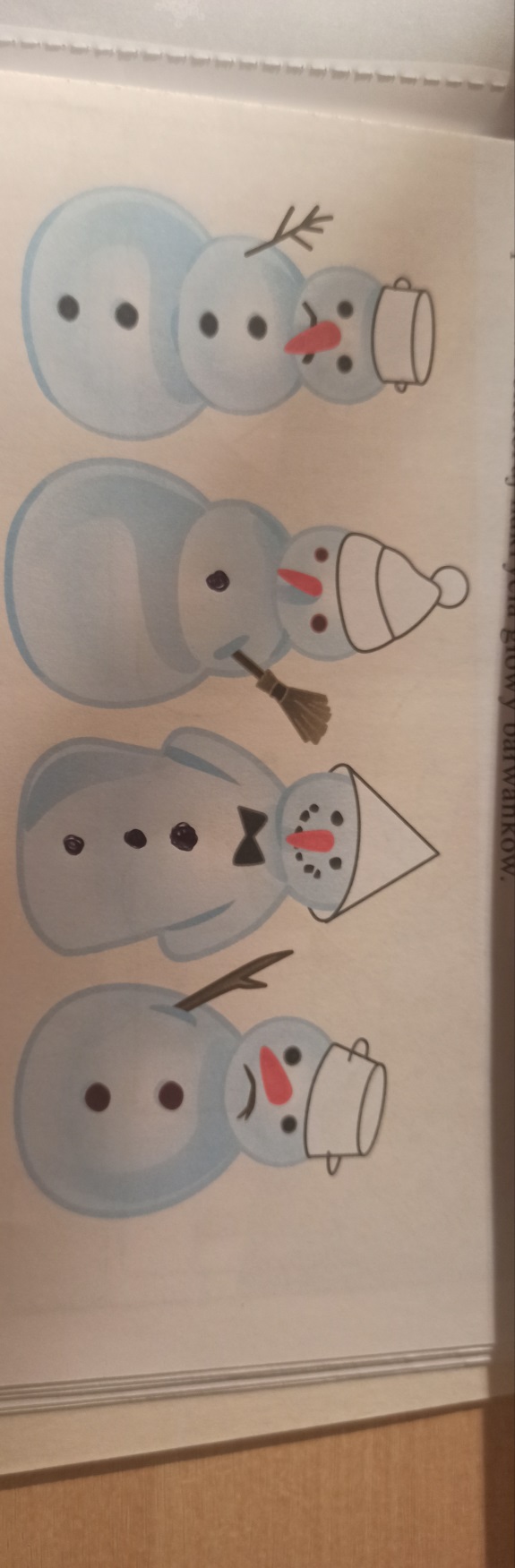 